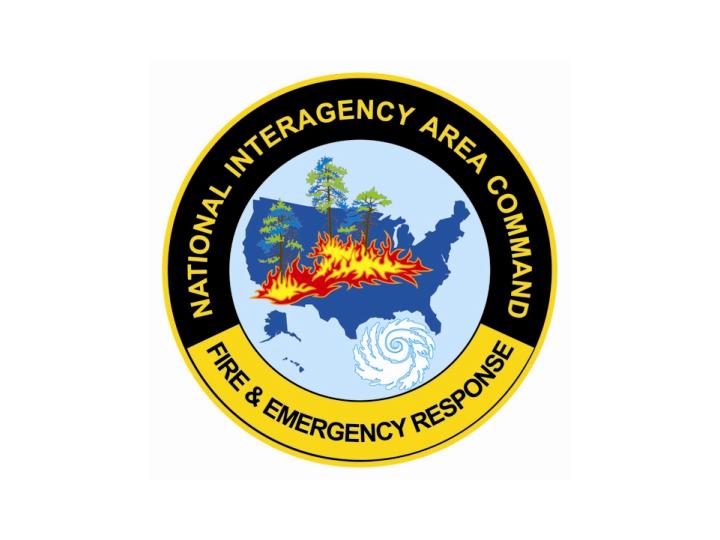 Delegation of AuthorityTo:  (name), Area CommanderFrom:  Agency Administrator, Unit  You have been assigned as the Area Commander for large fires on the AAA National Forest effective xxx hours on month day, 201x.You have full authority and responsibility for the management and coordination of following incidents and the IMTs managing them - Your Area Command Team will work within all legal statues and current policy of the agencies and broad direction given by the Agency Administrators signatory to this delegation.Signature(s)  ___________________	Date ___________	(name)	(unit)Accepted:_______________________	Date ____________(name)Area Commander